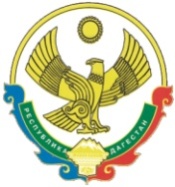 РЕСПУБЛИКА  ДАГЕСТАНСОБРАНИЕ   ДЕПУТАТОВГОРОДСКОГО ОКРУГА «ГОРОД КАСПИЙСК»368300, РД, г. Каспийск, ул. Орджоникидзе, 12, тел. 8 (246) 5-10-67, факс 8 (246) 5-10-67 сайт: kasp.info@yandex.ru.25 ноября  2016 годРЕШЕНИЕ № 6914-ой очередной сессии Собраниядепутатов городского округа «город Каспийск»шестого созыва В соответствии со статьей 40 Устава городского округа «город Каспийск»,Собрание депутатов городского округа «город Каспийск»РЕШАЕТ:    1. Утвердить прилагаемую структуру Администрации городского округа «город Каспийск» в новой редакции.    2. Признать утратившим силу Решение Собрания депутатов городского округа «город Каспийск»  №63 от 30.08.2016 года «Об утверждении структуры Администрации городского округа «город Каспийск».    3. Настоящее Решение вступает в силу с 01.01.2017 года, за исключением структуры юридического отдела, которая вступает в силу со дня его официального опубликования.     4. Опубликовать настоящее Решение в газете «Трудовой Каспийск».Глава городского округа «город Каспийск»                                                                                          М. С. АбдулаевПредседатель Собрания депутатов	городского округа «город Каспийск»                                                        А. Д. ДжаватовИсп. спец. Т.Ф.НасруллаевСогласовано:  нач.юр.отд. Р.А.Магомедов«Об утверждении структуры Администрации городского округа«город  Каспийск»